УДК 323.1:316.47(571.620-25)Байков Николай Михайлович – д-р социол. наук, профессор, гл. научный сотрудник Дальневосточного института управления-филиала РАНХиГС (г. Хабаровск). E-mail: nmbaikov@rambler.ruБерезутский Юрий Владимирович – канд. социол. наук, доцент, заведующий научно-исследовательской лабораторией Дальневосточного института управления-филиала РАНХиГС (г. Хабаровск). E-mail: uriy-dvags@yandex.ruМачкарина Оксана Евгеньевна – канд. пед. наук, доцент кафедры математических методов и информационных технологий Дальневосточного института управления-филиала РАНХиГС (г. Хабаровск). E-mail: ok_mach@mail.ruМельницкая Юлия Александровна – мл. научный сотрудник научно-исследовательской лаборатории Дальневосточного института управления-филиала РАНХиГС (г. Хабаровск). E-mail: ua.melnickaya@gmail.comН.М. Байков Ю.В. БерезутскийО.Е. МачкаринаЮ.А. МельницкаяN.M. BaikovYu.V. BerezutskiyO.E. MachkarinaYu.A. MelnitskayaМежнациональные отношения в городском округе: концептуальные подходы к политике и их социологическому измерениюВ статье рассмотрены концептуальные подходы к укреплению межнациональных отношений в г. Хабаровске, представлены результаты их социологического измерения в системе факторов и условий современного российского общества с проекцией на городское сообщество. На основе данных официальной статистики и результатов социологических опросов показана обусловленность межнациональных отношений как новыми вызовами и угрозами, так и субъективными отношениями жителей к своим соотечественникам разных национальностей и вероисповеданий. Установлено, что при нормальном и бесконфликтном состоянии межнациональных отношений в городском округе выявлен значительный потенциал конфликтности и напряженности. Это актуализирует необходимость разработки и принятия муниципальной программы по укреплению и развитию межнациональных отношений и этнокультурного развития городского сообщества. Interethnic relations in the urban districts: conceptual approach to the policy and their sociological dimensionThe article discusses conceptual approaches to the strengthening of inter-ethnic relations in the city of Khabarovsk, the results of their sociological factors in measuring system and the conditions of a modern Russian society with the projection in the urban community. Based on official statistics and opinion polls results show the conditionality of international relations as the new challenges and threats, and subjective attitudes to their fellow countrymen of different nationalities and religion. It was established that under normal and peaceful state of interethnic relations in the city district, revealed a significant potential conflict and tension. It actualizes the need for the development and adoption of the municipal program of strengthening and development of international relations and ethno-cultural development of the urban community.Ключевые слова: межнациональные отношения, конфессии, концепция, социологические исследования, образование, культура, протестный потенциал, мигранты, Хабаровск. Keywords: international relations, religions, concept, sociological research, education, culture, the protest potential migrants, the city of Khabarovsk.Актуальность проблемы межнациональных отношений для современного российского общества сложно переоценить. В последние два десятилетия страна столкнулась с новыми реалиями в области межнациональных отношений. Среди них: активизация миграционных потоков из стран «ближнего зарубежья»; рост терроризма и экстремизма, проявлений ксенофобии, этнической и религиозной нетерпимости среди отдельных народов, – что приводит к конфликтам, разрушению единого социокультурного пространства страны. Эти проблемы нуждаются в постоянном мониторинге, в том числе и с применением социологического инструментария.Результаты социологических исследований межнациональных отношений повышают эффективность профилактических, образовательно-информационных и других мер, а также усиливают адресность их воздействия на определенные категории населения. Кроме того, они позволяют выявить потенциал социальной напряженности в обществе, спрогнозировать возможные реакции общественности на те или иные события, оценить возможность проявления межнациональных конфликтов.Основой политики российского государства на современном этапе являются: укрепление гражданского единства, межнационального и межконфессионального согласия; сохранение этнокультурного многообразия народов; защита прав национальных меньшинств; социальная и культурная адаптация мигрантов; профилактика конфликтов [1]. В последние годы новые полномочия в сфере межнациональных отношений законодательно закреплены в предметах ведения муниципалитетов всех уровней, обязывают их вести разработку и осуществление мер, направленных на укрепление межнационального и межконфессионального согласия, поддержку и развитие языков и культуры народов Российской Федерации, проживающих на территории городского округа, реализацию прав национальных меньшинств, обеспечение социальной и культурной адаптации мигрантов, профилактику межнациональных (межэтнических) конфликтов [2]. Данные полномочия внесены и в Устав г. Хабаровска как вопросы местного значения городского округа (ст. 9. п. 7 – 2). Кроме того, законодатель дополнил основания удаления в отставку главы муниципального образования: «… за допущение главой муниципального образования, местной администрацией, иными органами и должностными лицами местного самоуправления муниципального образования и подведомственными организациями массового нарушения государственных гарантий равенства прав и свобод человека и гражданина в зависимости от расы, национальности, языка, отношения к религии и других обстоятельств, ограничения прав и дискриминации по признакам расовой, национальной, языковой или религиозной принадлежности, если это повлекло нарушение межнационального и межконфессионального согласия и способствовало возникновению межнациональных (межэтнических) и межконфессиональных конфликтов» (131-ФЗ, ч. 2 ст. 74.1 п. 5).Согласно изменениям, внесенным законодателем, в обязанности муниципальных чиновников входит соблюдение при исполнении должностных обязанностей прав, свобод и законных интересов человека и гражданина, независимо от расы, национальности, языка, отношения к религии и других обстоятельств, а также прав и законных интересов организаций. В этой связи, муниципальный служащий обязан [3]: - обеспечивать равное, беспристрастное отношение ко всем физическим и юридическим лицам и организациям, не оказывать предпочтение каким-либо общественным или религиозным объединениям, профессиональным или социальным группам, гражданам и организациям и не допускать предвзятости в отношении таких объединений, групп, организаций и граждан;- соблюдать нейтральность, исключающую возможность влияния на свою профессиональную служебную деятельность решений политических партий, других общественных и религиозных объединений и иных организаций;- проявлять уважение к нравственным обычаям и традициям народов Российской Федерации;- учитывать культурные и иные особенности различных этнических и социальных групп, а также конфессий;- способствовать межнациональному и межконфессиональному согласию. Российское государство, представленное разнообразным этническим и религиозным составом населения, обеспечивает гражданскую солидарность и общегосударственную национальную идентичность. Это достигается за счет оптимального государственного устройства и эффективного управления, обеспечивающего разнообразие форм внутреннего самоопределения и самоуправления. Успех в укреплении общероссийской гражданственности напрямую связан с выявлением и использованием позитивного потенциала всех российских народов и преодолением дестабилизирующих представлений на национально-мировоззренческом уровне. Новые вызовы и угрозы, в том числе и обусловленные ростом терроризма и экстремизма, проявлениями ксенофобии, этнической и религиозной нетерпимости, оказывают негативное влияние на жизнедеятельность российского общества, всех его регионов и муниципальных образований [4, с. 100 – 197]. По данным Генеральной прокуратуры РФ, за последние десять лет в стране произошел значительный рост числа данных преступлений: с 130 (2004 г.) до 896 (2013 г.) [5]. По итогам 2015 г. в Российской Федерации было зарегистрировано 1531 преступление террористического характера, что на 35% больше, чем годом ранее, а также 1308 преступлений экстремистской направленности (+27,7%). Иностранными гражданами и лицами без гражданства на территории Российской Федерации совершено 46,4 тыс. преступлений, что на 4,4% больше, чем за 2014 г., в том числе гражданами государств-участников СНГ – 40,3 тыс. преступлений (+4,9%), их удельный вес составил 86,9%. Количество преступлений в отношении иностранных граждан и лиц без гражданства возросло на 17,5% и составило 16,5 тыс. преступлений [6]. Самыми распространенными преступлениями экстремисткой направленности являются «… возбуждение ненависти либо вражды, а равно унижение человеческого достоинства» (ст. 282 УК РФ). С 2012 г. на первый план стали выходить преступления экстремистского характера, связанные с использованием информационно-телекоммуникационной сети Интернет (далее – Интернет).В целом, результаты проведенного в июне 2016 г. социологического опроса хабаровчан специалистами Дальневосточного института управления – филиала РАНХиГС (под научным руководством д.с.н., профессора Н.М. Байкова и к.с.н., доцента Ю.В. Березутского) в чем-то положительны, в чем-то противоречивы, в чем-то проблемные. Но определенная социальная напряженность в общественном мнении хабаровчан присутствует [7].Ключевыми проблемами в сфере межнациональных отношений в Хабаровском крае являются:слабое общественное межнациональное самосознание населения как основа общероссийской гражданской идентичности при возрастающей значимости его этнической самоидентификации; увеличение количества внешних трудовых мигрантов и их низкая социокультурная адаптация к условиям новых сообществ и интеграция в региональное сообщество.Анализ проблемного поля межнациональных отношений свидетельствует о сохранении в регионе предпосылок, способствующих формированию социальной напряженности, росту потенциала межнациональных конфликтов. Так, в г. Хабаровске они обусловлены противоречивым влиянием на них общесистемных, региональных и муниципальных местных факторов и условий. В настоящее время общая численность «национальной диаспоры» городского округа составляет порядка 60 тыс. чел. и составляет десятую часть населения дальневосточной столицы. По данным Всероссийской переписи населения 2010 г., при сохранении доминирующей доли русского населения (порядка 90%) в городском сообществе представлены украинцы, белорусы, корейцы, татары, армяне, азербайджанцы, немцы, нанайцы, эвенки, цыгане и другие национальности, которые образуют постоянное население городского округа [8]. Их национально-культурные интересы представляют порядка двух десятков организаций разной организационно-правовой формы, входящих в Ассамблею народов Хабаровского края [9]. Религиозные организации представлены в городском округе значительным числом конфессий. Кроме православных христианских организаций, на территории городского округа действуют порядка 20 религиозных организаций и объединений, представляющих различные направления мировых религий, главным образом протестантского толка.Существенным фактором, влияющим на состояние межнациональных отношений, этнорелигиозную ситуацию, выступает приезд на территорию Хабаровского края мигрантов из стран ближнего и дальнего зарубежья. Их первоочередной целью является поиск работы и трудовая занятость, которая зачастую носит временный характер. При этом, по данным миграционной службы, большая часть иностранных граждан, приезжающих на территорию Хабаровского края, регистрируются лишь в 2-х из 19-ти муниципальных образованиях края (три четверти их регистрируются в г. Хабаровске и десятая часть – в Хабаровском муниципальном районе), что объясняется более комфортными в этих муниципальных образованиях края возможностями трудоустройства и решением жилищной проблемы. Кризисный сельский социум Дальневосточного региона не служит местом притяжения мигрантов и укрепления межнациональных отношений [10, с. 90 – 140]. В последние два года отмечается снижение притока иностранных граждан в г. Хабаровск из стран Средней Азии, КНДР и КНР из-за нестабильного курса национальной валюты и новых норм миграционного законодательства. При этом возрастает число приезжих из Украины, где межнациональный конфликт приобрел форму вооруженного гражданского противостояния. В этой связи, в г. Хабаровске организованы пункты временного размещения для тех граждан Украины, кто был вынужден покинуть страну. Вопросы общественной безопасности, профилактики возможных проявлений экстремизма, национализма, расовой и религиозной нетерпимости требуют тесного взаимодействия правоохранительных органов с лидерами представленных в городе национальных диаспор. Последние требуют повышенного внимания правоохранительных органов, так как среди них могут находиться и те, кто целенаправленно направляется на территорию России, в частности в краевой центр с целью противоправной деятельности. По данным социологических опросов, две трети (65%) жителей городского округа отмечают ухудшение «… ситуации с мигрантами из стран ближнего и дальнего зарубежья». Не внушает оптимизма и то обстоятельство, что на смену достаточно толерантной молодежи конца 1980 – 1990-х гг. приходят другие когорты, социализированные в другом, более ксенофобском социокультурном контексте. Результаты социологических исследований фиксируют предрасположенность значительной части студенческой молодежи городского округа к восприятию экстремистских и националистических идей, что находит проявление в более жесткой позиции в отношении к иммигрантам. Наиболее острыми проблемами в сфере межэтнических отношений названы опрошенными студентами отношения с гражданами из Средней Азии (40%), между русскими и всеми нерусскими в России (37%), с выходцами из республик Северного Кавказа (23%). При этом, половина из числа опрошенных (51%) отметили, что они относятся нетерпимо к увеличению числа трудовых мигрантов в городе. Терпимость к мигрантам отметил только один из четырех респондентов, а каждый седьмой – безразличие [11]. Сегодня распространение получили факты размещения экстремистских материалов в социальных сетях, пользователями которых в большей степени являются дети и молодежь. Так, по данным социологического опроса учащихся школ (12 – 16 лет) Хабаровского края и городского округа, три четверти из них сталкиваются в сети Интернет с оскорблением и унижением со стороны других пользователей (75%); четверо из десяти – с призывами возбуждения ненависти либо вражды, с унижением достоинства человека либо группы лиц по признакам пола, расы, национальности, языка, происхождения, отношения к религии (40%); один из десяти – с терроризмом, экстремизмом (11%) и другими асоциальными явлениями [12]. В социальных сетях из числа пользователей (по данным правоохранительных органов) «… продолжают создаваться экстремистские группы и организации, ведется пропаганда и вербовка новых членов». Тревогу вызывает и процесс распространения радикального ислама по территории регионов страны. С учетом превалирующей роли Интернет-коммуникации в молодежной среде при отсутствии системной профилактики этнического экстремизма в образовательных организациях существует значительный риск того, что латентные проявления могут трансформироваться в устойчивые этно-националистические тенденции, составляющие угрозу межнациональному сотрудничеству и гражданскому миру в городском сообществе. Проблемное поле жителей городского округа как фактор детерминации межнациональных отношений. Рейтинг проблем в общественном сознании городского сообщества образуют как общероссийские, так и местные особенности (табл. 1). Таблица 1Распределение ответов на вопрос: «Какие проблемы окружающей жизни волнуют Вас больше всего?» (в % от числа опрошенных) Источник: Исследование «Межнациональные отношения в оценках хабаровчан», проведенное Дальневосточным институтом управления – филиалом РАНХиГС, 2016 г. (анкетный опрос, n=600; ошибка выборки не превышает ±5%; три фокус-группы с экспертами – руководителями национальных объединений Хабаровского края, в каждой фокус-группе принимали участие от 7 до 11 чел.). В количественном исследовании была использована методика маршрутной (поквартирной) многоступенчатой случайной выборки. Полевой этап исследования проходил в период с 25 мая по 10 июня 2016 г. Социологическое исследование выполнено под научным руководством д.с.н., профессора Н.М. Байкова и к.с.н., доцента Ю.В. Березутского.Ведущее место среди них занимают социально-экономические проблемы жизнедеятельности, особый акцент в которых занимает озабоченность ростом цен на товары и услуги. Горожан волнуют проблемы материального положения, низкие заработки, дороговизна и низкое качество лечения и лекарств, рост цен на услуги ЖКХ, жилищная проблема (высокие цены на покупку/аренду жилья, его ветхость и изношенность), коррупция, произвол чиновников. Значимым в социальном аспекте является понимание того, каким образом существующие проблемы структурируются в сознании жителей г. Хабаровска. Методом главных компонент с варимакс-вращением было выделено 4 фактора, объясняющих 42% вариаций исходных переменных (табл. 2). Таблица 2Факторная структура проблем окружающей жизни жителей г. Хабаровска [7]Источник: Исследование «Межнациональные отношения в оценках хабаровчан», проведенное Дальневосточным институтом управления – филиалом РАНХиГС, 2016 г. (анкетный опрос, n=600; ошибка выборки не превышает ±5%; три фокус-группы с экспертами – руководителями национальных объединений Хабаровского края, в каждой фокус-группе принимали участие от 7 до 11 чел.). В количественном исследовании была использована методика маршрутной (поквартирной) многоступенчатой случайной выборки. Полевой этап исследования проходил в период с 25 мая по 10 июня 2016 г. Социологическое исследование выполнено под научным руководством д.с.н., профессора Н.М. Байкова и к.с.н., доцента Ю.В. Березутского.Модель отражает то обстоятельство, что каждый фактор, по сути, фиксирует наличие некоторых объединенных по смыслу групп проблем, существующих в общественном сознании. Таковыми являются четыре фактора. Первый из них относится к обеспечению потребности в комфорте (внешние условия), на которую жители могут влиять в очень малой степени, второй фактор связан с потребностью в безопасности жизнедеятельности, третий – с качеством жизни, четвертый – с ощущением человека в социуме. О высокой степени значимости вопросов межнациональных отношений свидетельствует их влияние как на внешнюю зону комфорта жизни горожан, так и на внутреннюю. Так, проблема «межнациональных отношений» входит в первую группу факторов, отвечающих за наш «внешний комфорт»  (наряду с такими равнопорядковыми проблемами, как западные санкции, ситуация на Украине, отток населения с Дальнего Востока). А проблема «приезда трудовых мигрантов» входит в четвертую группу факторов, связанных с «внутренним нашим комфортом» (личными ощущениями человека в социуме), наряду с жилищной проблемой, материальным положением семьи, безработицей, неустроенностью детского досуга. Неудовлетворенность условиями жизни формирует и достаточно высокий миграционный потенциал горожан (табл. 3). Общая тенденция свидетельствует о желании переехать на другое местожительство у третьей части жителей города, живущих в нем с рождения, и более половины тех, кто приехал в город в разные годы.Таблица 3Миграционный потенциал населения г. Хабаровска (в % от числа опрошенных) [7]Источник: Исследование «Межнациональные отношения в оценках хабаровчан», проведенное Дальневосточным институтом управления – филиалом РАНХиГС, 2016 г. (анкетный опрос, n=600; ошибка выборки не превышает ±5%; три фокус-группы с экспертами – руководителями национальных объединений Хабаровского края, в каждой фокус-группе принимали участие от 7 до 11 чел.). В количественном исследовании была использована методика маршрутной (поквартирной) многоступенчатой случайной выборки. Полевой этап исследования проходил в период с 25 мая по 10 июня 2016 г. Социологическое исследование выполнено под научным руководством д.с.н., профессора Н.М. Байкова и к.с.н., доцента Ю.В. Березутского.Наиболее предпочтительными для переезда коренных хабаровчан являются другие регионы России (38,9%). В ответах респонденты указывают на Краснодарский край, г. Санкт-Петербург и г. Москва. Среди других стран свое предпочтение для переезда хабаровчане отдают Австралии и странам Европы.Межнациональные отношения в представлениях и оценках горожан. Межнациональные и межрелигиозные отношения занимают последнее место в рейтинге проблем, больше всего волнующих хабаровчан (8,3%). В то же время, связанным с ними «приездом мигрантов из стран ближнего и дальнего зарубежья» обеспокоены вдвое больше опрошенных (17%). В отношении к прибывающим на постоянное место жительства в город представителей разных национальностей половина хабаровчан отметили позицию «равнодушно» практически ко всем группам. Отрицательное отношение к большинству национальностей высказывает каждый 4 – 5-й опрошенный. В большей степени положительно относятся к русским, белорусам, корейцам, татарам и украинцам. Характер отношений между людьми разных национальностей и вероисповеданий в г. Хабаровске большинство опрошенных оценивают как «нейтральные, бесконфликтные» (45,9%). Но лишь небольшая часть горожан характеризуют их как «доброжелательные, способствующие общественному согласию» (14,5%), а критическую оценку даёт каждый четвертый респондент («напряженные, но бесконфликтные» – 18,5%, «конфликтные» – 5,0%, «взрывоопасные, способные перейти в открытые столкновения» – 1,2%).При этом, половина опрошенных допускают, что в нашем городе сегодня «возможны» и «скорее возможны, чем нет» конфликты на межнациональной почве (52,1%). Противоположное мнение выражает только третья часть горожан (34,4%). Каждый седьмой респондент затруднился с ответом (13,5%).Три четверти опрошенных отметили, что не испытывают неприязни к представителям каких-либо национальностей (76%), а четвертая часть – выразила противоположную точку зрения (24%).  Отметим, что общественность формирует свои взгляды на основе собственных бытовых представлений о представителях той или иной национальности.Объяснением этого могут быть поведенческие характеристики мигрантов, фиксируемые в общественном сознании горожан. Так, на манеру поведения обращают внимание подавляющее большинство  опрошенных (73,4% от числа обеспокоенных проблемой приезда мигрантов), а более половины (53,1%) – на преступления и правонарушения.  Горожане замечают «неадекватное поведение водителей общественного транспорта», «манеру общения с девушками», «громкую иностранную речь в общественных местах», «агрессивное поведение». Можно по-разному относиться к этим оценкам (принимать или не принимать их, соглашаться или нет), но необходимо понимать, что это общественное сознание, так думают люди). И если мы хотим гармонизировать межнациональные отношения, то необходимо работать в направлении разрушения сложившихся негативных представлений.Анализ не выявил особенностей социального портрета хабаровчанина (по полу, возрасту, образованию, национальной принадлежности), что свидетельствует об устойчивости общественного сознания в различных социальных группах в отношении многонациональности.В общественном сознании многонациональность закреплена как объективно существующая реальность, историческая данность, которая не связана в общественном мнении с проблемами, приводящими к конфликтам. Это подтверждается наличием связи, выявленной на основе анализа таблиц сопряженности и использования критерия χ2-Пирсона.Удовлетворенность состоянием межнациональных отношений и этнокультурным развитием в г. Хабаровске («полностью» и «скорее удовлетворен») выразили половина горожан (54,7%). В то время как неудовлетворенность («полностью» и «скорее неудовлетворен») – 13,2%. Третья часть опрошенных склонились к ответу «в чем-то удовлетворен, в чем-то нет» (32,2%).Выявлено наличие связи между точкой зрения респондентов на межнациональные отношения и удовлетворенностью состоянием межнациональных отношений и этнокультурным развитием в г. Хабаровске (χ2=102,6, р<0,001, в 10% ячеек ожидаемая частота меньше 5) (рис. 1).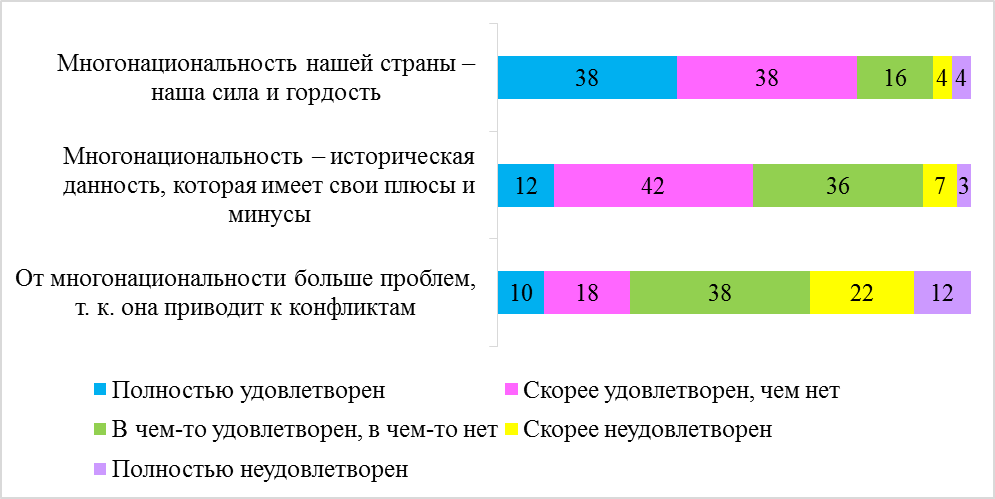 Рис. 1. Удовлетворенность состоянием межнациональных отношений и этнокультурным развитием в г. Хабаровске (в % от числа опрошенных)А также можно наблюдать связь с оценкой отношений между людьми разных национальностей и вероисповеданий (χ2=117,16, р<0,001, в 10% ячеек ожидаемая частота меньше 5; показано на рис. 2)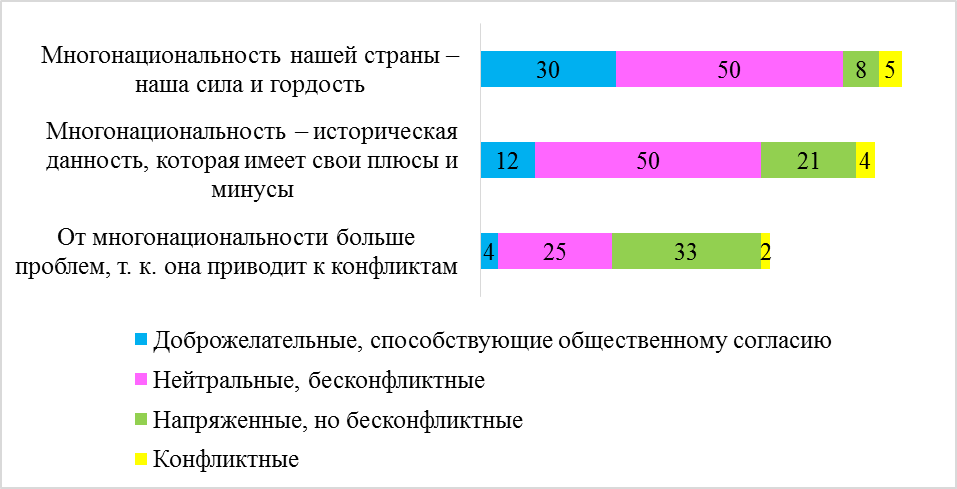 Рис. 2. Оценки отношений между людьми разных национальностей, вероисповеданий в зависимости от точки зрения респондентов на межнациональные отношения (в % от числа опрошенных)Социологический анализ свидетельствует о наличии значительного потенциала в информационной работе по формированию позитивных ценностных установок к людям различных национальностей, в том числе учитывая приток трудовых мигрантов. При этом, важно уделять внимание вопросам воспитания и образования подрастающего поколения, вопросам изучения культуры. В последние годы в г. Хабаровске стало традицией проводить крупные национально-культурные мероприятия («Масленица», «Сабантуй», «Навруз», «Ханука» и др.). Большинство горожан выразили положительное отношение к их проведению (65,2%). Экспертная оценка состояния межнациональных отношений в г. Хабаровске подтверждает их актуальность, поскольку многонациональность является одним из основополагающих факторов их гармонизации. В качестве причин недостаточно развитых межэтнических отношений эксперты отметили, что «… та работа, которая сегодня проводится, если оценить ее количественно, составляет не более 10% – 15% от той, которую нужно делать». При этом, большинство экспертов оценивают межэтнические отношения в городе как бесконфликтные, нейтральные: «у нас нет той составляющей, что «это мое место», которая формирует националистические настроения», «на Дальнем Востоке… внутренне религиозных людей меньше, я думаю, чем в остальных регионах, и от этого, может быть, и напряженность сегодня меньше»; «население всегда делится на две части: верхушка и низ, народ и представители народа. Так вот на уровне представителей народа проблем нет…». Инициатива создания Концепции укрепления межнациональных отношений в городе получила поддержку со стороны экспертного сообщества, и многие из них дали рекомендации, касающиеся её целей и содержания, в частности: концепция должна быть направлена на работу с населением, а не с общественными организациями. К работе над данным вопросом необходимо привлекать СМИ, а в самой концепции обосновать необходимость введения «еженедельных передач и часов на радио»; концепция в целом должна быть проработана в социально-экономическом плане, в который будет внедрена системная поддержка приезжающих в город мигрантов, должен быть проработан образовательный блок, направленный не только на мигрантов, но и на местное население; также необходимо описать все виды информационной поддержки. Результаты исследования позволяют сделать общий вывод об отсутствии консолидированного общественного мнения на предмет оценки состояния межнациональных отношений и этнокультурного развития. Органам власти целесообразно четко и ясно транслировать городскому сообществу свою позицию по отношению к проблеме трудовых мигрантов и принимать действенные меры по их адаптации и интеграции в новую для них среду жизнедеятельности, особенно на основе развития культуры разных национальностей, проживающих на одной территории.Литература и источники:См.: Указ Президента РФ от 19.12.2012 г. № 1666 «О Стратегии государственной национальной политики Российской Федерации на период до 2025 г.» // «Собрание законодательства РФ». – 24.12.2012 г. – № 52. – Ст. 7477 ; Постановление Правительства РФ от 20.08.2013 г. № 718 (ред. от 25.05.2016 г.) «О Федеральной целевой программе «Укрепление единства российской нации и этнокультурное развитие народов России (2014 – 2020 гг.)»» [Электронный ресурс] –.– Режим доступа : http://government.ru/media/files/41d4862001ad2a4e5359.pdfСм.: Федеральный закон от 22.10.2013 г. № 284-ФЗ «О внесении изменений в отдельные законодательные акты Российской Федерации в части определения полномочий и ответственности органов государственной власти субъектов Российской Федерации, органов местного самоуправления и их должностных лиц в сфере межнациональных отношений». [Электронный ресурс] –.– Режим доступа : http://www.consultant.ru/document/cons_doc_LAW_153536/ ; Федеральный закон от 6 октября 2003 года № 131-ФЗ «Об общих принципах организации местного самоуправления в Российской Федерации» [Электронный ресурс] –.– Режим доступа : http://www.consultant.ru/cons/cgi/online.cgi?req=doc&base=LAW&n=200824&fld=134&dst=688&rnd=224476.8832658299605528&]Федеральный закон от 2 марта 2007 г. № 25-ФЗ «О муниципальной службе в Российской Федерации» (п. 3 ч. 1 ст. 12) [Электронный ресурс] –.– Режим доступа : http://www.consultant.ru/document/cons_doc_LAW_66530/Горшков, М. К. Российское общество и вызовы времени. Книга первая / М. К. Горшков [и др.] ; под ред. М. К. Горшкова, В. В. Петухова ; Институт социологии РАН. – Издательство «Весь мир». – 2015. – 336 с.Генпрокурор: в РФ растет число регистрируемых экстремистских преступлений) [Электронный ресурс] –.– Режим доступа : http://tass.ru/obschestvo/1153518 (дата обращения: 24.06.16 г.).Состояние преступности. [Электронный ресурс] –.– Режим доступа: https://мвд.рф/folder/101762 (дата обращения: 01.06.16 г.).Здесь и далее использованные результаты исследования «Межнациональные отношения в оценках хабаровчан», проведенного Дальневосточным институтом управления – филиалом РАНХиГС, 2016 г. (анкетный опрос, n=600; ошибка выборки не превышает ±5%; три фокус-группы с экспертами – руководителями национальных объединений Хабаровского края, в каждой фокус-группе принимали участие от 7 до 11 человек). В количественном исследовании была использована методика маршрутной (поквартирной) многоступенчатой случайной выборки. Полевой этап исследования проходил в период с 25 мая по 10 июня 2016 г. Социологическое исследование выполнено под научным руководством д.с.н., профессора Н.М. Байкова и к.с.н., доцента Ю.В. Березутского. Основные сведения. Национальный состав Хабаровска. [Электронный ресурс] –.– Режим доступа: http://worldgeo.ru/russia/reg27Ассамблея народов Хабаровского края [Электронный ресурс] –.– Режим доступа: http://assembly-khv.ru/index/chleny_assamblei/0-4Байков, Н. М. Социальные практики взаимодействия трудовых мигрантов в сельском социуме: региональное измерение на примере Хабаровского края / Н. М. Байков // Трудовые мигранты в российском селе [монография] ; под ред. проф. П. П. Великого. – Саратов : издательство «Саратовский источник», 2015. – 293 с. (раздел 1.3).По данным межвузовского конфликтологического центра при Хабаровском государственном университете экономики и права (г. Хабаровск). Инициативный опрос студентов четырех вузов Хабаровского края в 2013 г. (n=525, научный руководитель – д.с.н., проф. А.Ю. Завалишин). Опрос «Права детей в оценках молодежного актива», ДВИУ – филиал РАНХиГС, декабрь 2014 г. В рамках данного исследования в качестве объекта исследования выступал молодежный актив – учащиеся школ Хабаровского края в возрасте от 12 до 16 лет, участники региональной конференции, принимающие активное участие в жизни школы и территории, на которой они проживают (анкетный опрос, n=83). Научные руководители – д.с.н., профессор Н.М. Байков и к.с.н., доцент Ю.В. Березутский.Проблемы%Рост цен на товары и услуги	 55,0Рост цен на услуги ЖКХ	45,5Жилищная проблема42,8Материальное положение, низкие заработки39,2Дороговизна и низкое качество лечения, лекарств 35,7Коррупция, произвол чиновников30,7Алкоголизм, пьянство28.3Безработица или опасность потерять работу27,3Наркомания27,3Преступность, отсутствие порядка26,2Благоустройство улиц, дворов, дорог 	 20,0Приезд трудовых мигрантов 17,2Экологическое состояние города13,8Отток населения с Дальнего Востока12,8Межнациональные и религиозные отношения8,5Западные санкции в отношении России8,5Матрица повернутых компонентКомпонентаКомпонентаКомпонентаКомпонентаМатрица повернутых компонент1234Западные санкции в отношении России0,585Межнациональные и межконфессиональные отношения в обществе0,574Работа общественного транспорта0,554Отток населения с ДВ0,551Ситуация в Украине0,539Экологическое состояние территории проживания0,4420,332Благоустройство дворов, улиц0,4330,349Алкоголизм, пьянство0,716Наркомания0,709Преступность и правонарушения0,624Состояние общественной культуры и нравственности населения0,3760,410Коррупция/взяточничество чиновников0,390Рост цен на товары и услуги0,743Рост цен на услуги ЖКХ0,638Дороговизна и низкое качество лечения, лекарств0,3170,628Меня не волнуют проблемы, их нет-0,548Безработица/опасность потерять работу0,671Жилищная проблема0,592Уличные «пробки»0,505Материальное положение0,4120,478Приезд мигрантов0,443Неустроенность детского и молодежного досуга0,3080,3250,434Коренные жители г. Хабаровска (живут с рождения)Некоренные жители г. Хабаровске (приезжие в разные годы)Хотели бы переехать на другое место жительства:Хотели бы переехать на другое место жительства:35,3%57,2%Хотели бы переехать в другой регион РоссииХотели бы переехать в другой регион России38,9%42,9%Хотели бы переехать в другой населенный пункт Дальнего ВостокаХотели бы переехать в другой населенный пункт Дальнего Востока12,5%17,5%Хотели бы переехать в другую странуХотели бы переехать в другую страну4,9%5,2%Хотели бы переехать в другой населенный пункт краяХотели бы переехать в другой населенный пункт края2,1%4,5%